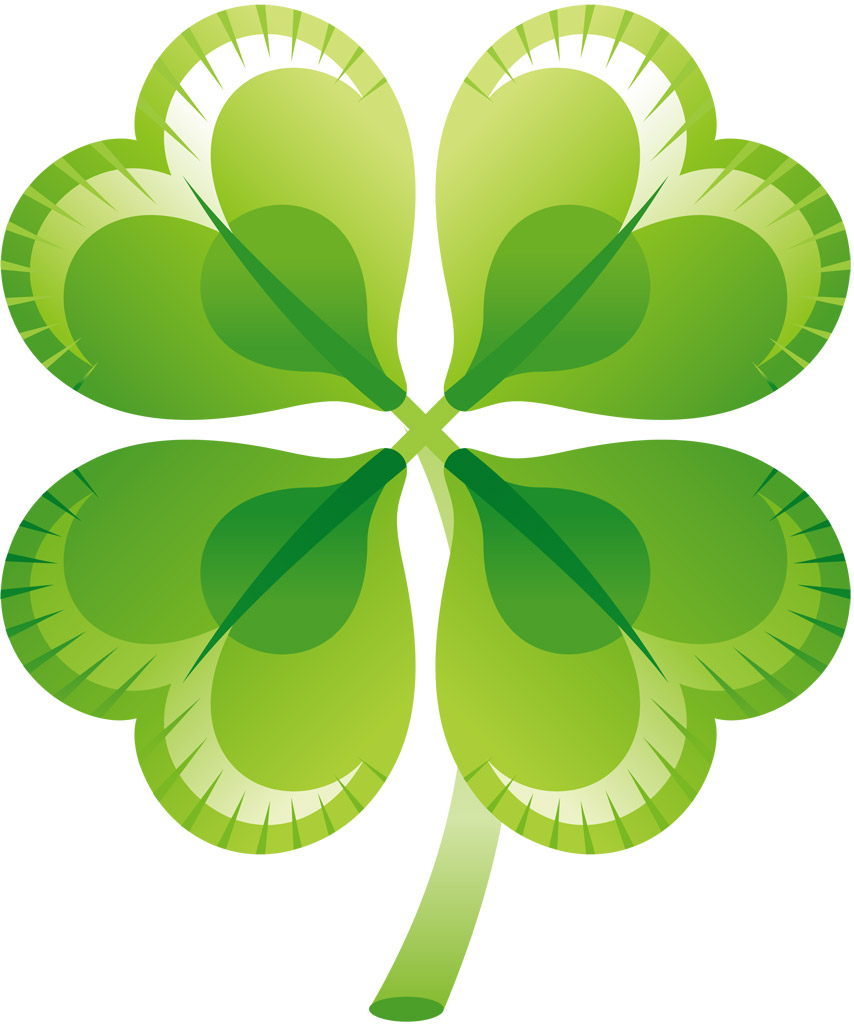 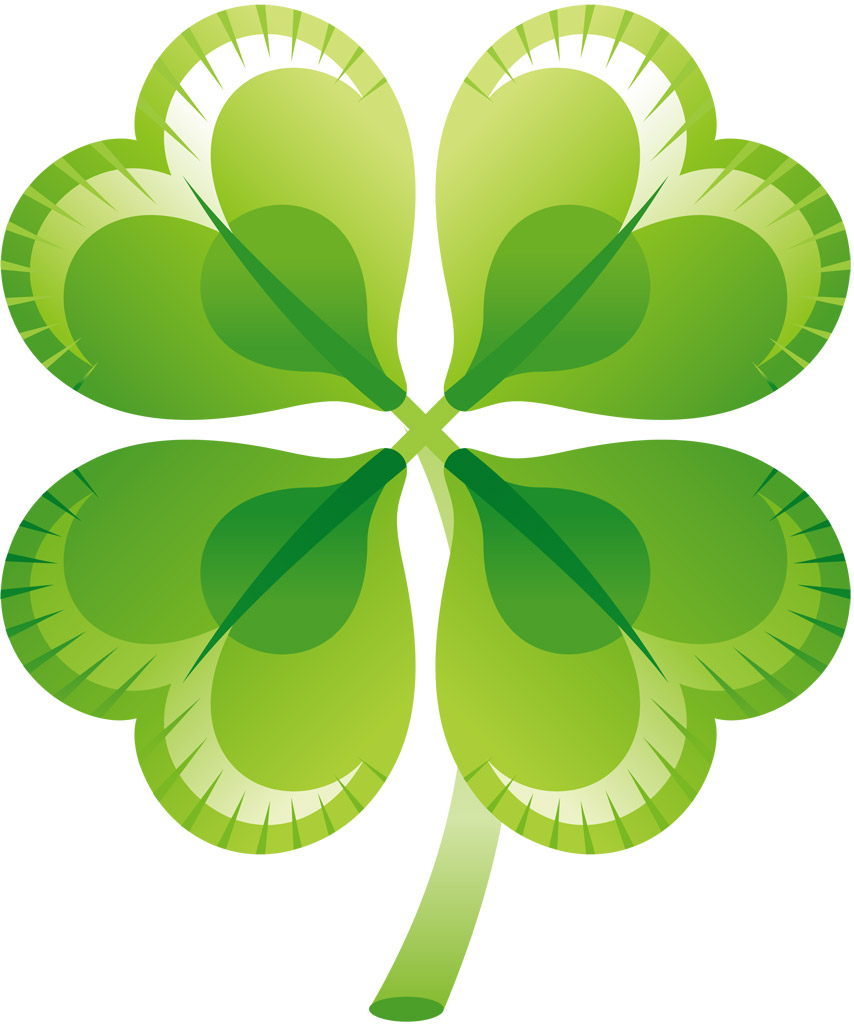 ２０２２年度「基礎研修Ⅰ」　募集要項　2012年度から、日本社会福祉士会　新生涯研修制度がスタートしています。　岐阜県社会福祉士会では、今年度も日本社会福祉士会　新生涯研修制度に基づく基礎課程の第一歩である「基礎研修Ⅰ」を開催します。「基礎研修Ⅰ」は、社会福祉士であればどなたでも受講できますが、所属する都道府県社会福祉士会での受講が原則です。特に①新しく入会された方②2012年度以降に入会し、まだ基礎研修を受講されていない方③２０１１年度以前に入会し、認定社会福祉士特別研修の受給要件を満たしていない方は、ぜひ受講して下さい。　なお、この研修は認定社会福祉士制度と連動しています。■生涯研修制度における基礎課程の＜ねらい＞　社会福祉士として共通に必要な価値・知識・技術を学び、社会福祉士の専門性の基礎を身につけます。　生涯研修制度の修了認定は、研鑚を積んでいる社会福祉士であることを証明します。■基礎課程は、基礎研修Ⅰ→Ⅱ→Ⅲの順に履修する、積み上げ方式です。　基礎研修Ⅰを修了しないと、基礎研修Ⅱは受講できません。　基礎研修Ⅰを１年で修了できなかった場合、修了できなかった研修や課題を翌年度以降に提出・受講して修了することもできます(延長受講)。ただし認定社会福祉士の認証のためには、基礎研修Ⅰ～Ⅲまでを最長６年間で修了しなければなりません（期限があります）。■専門課程である「共通研修」「分野別研修」は、原則として基礎課程を修了しないと受講できません。■受講対象者：社会福祉士■研修プログラムおよび開催日程　※集合研修は両日ともにZOOMによるオンライン研修となります。　　パソコン（カメラ、マイク付き）、ネットワーク環境等のご準備をお願いいたします。※上記①～④の順番で、全て提出・受講することで「基礎研修Ⅰ」修了となります。※集合研修については、１５分以上の遅刻・早退は受講と認められません。※事前課題の詳細及びe-ラーニングの受講方法等については、受講決定後にご案内します。■受講費用  ・会  員　：　１０，０００円 　（入会手続き中の方も含む）・非会員　：　１５，０００円　　　　　　　　　　　　　　　　・延長受講　：　１年目　     会員　１日１，０００円　（非会員　１日２，０００円）2年目以降　 会員　１日2，０００円　（非会員　１日4，０００円）■テキスト等について　受講には、次のテキスト　ならびにワークブックが必要です。各自で、日本社会福祉士会のホームページから購入してください。　　　https://jacsw-shop.com/  　・基礎研修テキスト上巻　２，２７７円(税込み)　・基礎研修Ⅰワークブック　３８０円(税込み)■定員　 ・２０名 （会員優先・先着順） ■受講申込みから修了までの流れ受講料を振り込み後、8月31日(水)まで受講を申し込む。（※１）9月上旬、受講決定通知書・事前課題Ⅰが送付される。（※2）10月3日（月）までに事前課題Ⅰの作成、e-ラーニングを視聴し、課題と受講証明書を岐阜県社会福祉士会事務局に提出する。10月16日（日）集合研修Ⅰを受講する。事前課題Ⅱの説明を受ける。2月13日（月）までに事前課題Ⅱの作成、e-ラーニングを視聴し、課題と受講証明書を岐阜県社会福祉士会事務局に提出する。2月26日（日）集合研修Ⅱを受講する。集合研修Ⅱ受講後、修了証が交付される。※１：納入された受講料は、受講を辞退・中断されても返金できません。※２：受講申し込みされた方で9月10日までに受講決定通知の送付がない場合には、お手数ですが岐阜県社会福祉士会事務局までご連絡ください。 ２０２２年度　基礎研修Ⅰ　受講申込書申込日：２０２２年　　　月　　　日（事務所記載：受付日　２０２２年　　月　　日）①事前課題Ⅰ事前課題e-ラーニング受講証明書　10月3日（月）必着事務局に提出事前課題e-ラーニング受講証明書　10月3日（月）必着事務局に提出【事前課題】生涯研修制度　独自科目課題「社会福祉士の役割を考える」ソーシャルワーク理論系科目Ⅰ課題「社会福祉士としての専門性について考える」事前課題e-ラーニング受講証明書　10月3日（月）必着事務局に提出事前課題e-ラーニング受講証明書　10月3日（月）必着事務局に提出【e-ラーニング視聴】生涯研修制度独自科目講義「社会福祉士会のあゆみ」（約60分）講義「日本社会福祉士会の組織」（約30分）講義「生涯研修制度」（約90分）②集合研修Ⅰ（ZOOM）　10月16日（日）9：00～12：30　10月16日（日）9：00～12：30生涯研修制度独自科目講義「岐阜県社会福祉士会の組織について」ソーシャルワーク理論系科目Ⅰ演習「社会福祉士としての専門性について考える」③事前課題Ⅱ③事前課題Ⅱ③事前課題Ⅱ事前課題e-ラーニング受講証明書　2023年2月13日（月）必着事務局に提出事前課題e-ラーニング受講証明書　2023年2月13日（月）必着事務局に提出【事前課題】ソーシャルワーク理論系科目Ⅰ課題「社会福祉士に共通する専門性の理解」課題「所属組織のソーシャルワーク実践について学ぶ」課題「所属組織以外のソーシャルワーク実践について学ぶ」権利擁護・法学系科目Ⅰ課題「倫理綱領・行動規範の理解」事前課題e-ラーニング受講証明書　2023年2月13日（月）必着事務局に提出事前課題e-ラーニング受講証明書　2023年2月13日（月）必着事務局に提出【e-ラーニング視聴】ソーシャルワーク理論系科目　　　　講義「社会福祉士に共通する専門性の理解」（約90分）権利擁護・法学系科目Ⅰ　　　　講義「倫理綱領・行動規範の理解」（約90分）④集合研修Ⅱ　（ZOOM）　2023年2月26日（日）9：00～12：30　2023年2月26日（日）9：00～12：30権利擁護・法学系科目Ⅰ演習「社会福祉士の倫理綱領の実践適用」ふりがな氏　名ふりがな氏　名日本社会福祉士会会員番号□社会福祉士会会員　　（会員番号　NO．　　　　　　　　　　）□入会手続き中　　　　（社会福祉士登録番号　NO．　　　　　　　　　　）□非会員　　　　　　　（社会福祉士登録番号　NO．　　　　　　　　　　）＊入会手続き中・非会員の方は、社会福祉士登録証のコピーもあわせてお送りください。所属県士会名□岐阜県社会福祉士会　　　　　　　　□未入会　　所属・勤務先仕事内容の種類以下の該当する種類に　✔　をお願いします。□児童分野　　　　□医療分野　　　　□高齢分野　　　　□障がい分野　　□司法分野　　　　□行　政　　　　　□社会福祉協議会□その他（　　　　　　　　　　　　　　　　　　　　　　　　　　　　　）受講決定通知書等送付先●下記のいずれかに、✔　を入れて下さい。□自宅　　□勤務先（勤務先の場合は、下記に、勤務先名を必ずご記入下さい）。受講決定通知書等送付先〒　　　　　－勤務先の場合（勤務先名：　　　　　　　　　　　　　　　　　　　　　　　　　　　　　　　　）日中連絡可の電話番号●下記のいずれか、もしくは、いずれも可能な場合には両方に　✔　を入れて下さい。□自宅または携帯電話　（　　　　　　）　　　　　　　―□勤務先　　　　　　　（　　　　　　）　　　　　　　―Eメールアドレス●事務手続き用にメーリングリストを作成します。正確に読み取れるよう、わかりやすい記載をお願いします。　　　　　　　　　　　　　　　　　　＠通信テストの参加　　●１０月2日（日）13：00～　通信テストを行います。✔　を入れて下さい。　□参加できる　　　　　　　　　　　□参加できない領収書について●「必要」に　✔を入れた方のみ、受講料振込日付の領収書を発行します。　□領収書発行が必要　　　　　　　　□領収書発行は不要その他連絡事項等